APPLICATION FOR MANUFACTURER BUYBACK BRANDED TITLE FOR A VEHICLE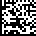 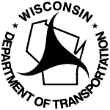 Wisconsin Department of Transportation	 wisconsindmv.govMV2850        10/2019        s.218.0171, s.340.01(28e) Wis. Stats. & Trans Rule 143Definition of “Manufacturer buyback vehicle”: means a motor vehicle repurchased by its manufacturer, or by an authorized distributor or dealer with compensation from the manufacturer, because of a nonconformity that was not corrected after a reasonable attempt to repair the nonconformity under s.218.0171 or under a similar law of another state.This form cannot be used if a lien is to be listed.Complete all sections below and remit with the current title for the vehicle along with the proper fee for title.NOTE: This form can only be used by a manufacturer, authorized distributor or Wisconsin dealer.Section A – MANUFACTURER/AUTHORIZED DISTRIBUTOR/DEALERSection A – MANUFACTURER/AUTHORIZED DISTRIBUTOR/DEALERSection A – MANUFACTURER/AUTHORIZED DISTRIBUTOR/DEALERSection A – MANUFACTURER/AUTHORIZED DISTRIBUTOR/DEALERSection A – MANUFACTURER/AUTHORIZED DISTRIBUTOR/DEALEROwner Legal Name – Last, First, Middle Initial OR Business NameOwner Legal Name – Last, First, Middle Initial OR Business NameFEIN – RequiredFEIN – RequiredFEIN – RequiredStreet Address (include P.O. Box if applicable)CityCityStateZIP CodeSection B – VEHICLE INFORMATIONSection B – VEHICLE INFORMATIONSection B – VEHICLE INFORMATIONSection B – VEHICLE INFORMATIONSection B – VEHICLE INFORMATIONVehicle Identification NumberYearMakeModelTypeSection C – SPECIAL MAILING ADDRESS (if applicable) – LEAVE BLANK IF SAME AS ABOVESection C – SPECIAL MAILING ADDRESS (if applicable) – LEAVE BLANK IF SAME AS ABOVESection C – SPECIAL MAILING ADDRESS (if applicable) – LEAVE BLANK IF SAME AS ABOVESection C – SPECIAL MAILING ADDRESS (if applicable) – LEAVE BLANK IF SAME AS ABOVESection C – SPECIAL MAILING ADDRESS (if applicable) – LEAVE BLANK IF SAME AS ABOVERecipient Name – Last, First, Middle Initial OR Business NameRecipient Name – Last, First, Middle Initial OR Business NamePriority Mailer Attached Yes    NoPriority Mailer Attached Yes    NoPriority Mailer Attached Yes    NoStreet Address (include P.O. Box if applicable)CityCityStateZIP CodeSection D – FEESSection D – FEESMAIL APPLICATION, CURRENT TITLE & FEE TO:Title transfer fee……………………………………...$ 164.50RESEARCH & INFORMATION UNIT
Wisconsin Department of Transportation
P.O. Box 8070
Madison, WI 53708-8070Make check payable to: REGISTRATION FEE TRUSTMake check payable to: REGISTRATION FEE TRUSTRESEARCH & INFORMATION UNIT
Wisconsin Department of Transportation
P.O. Box 8070
Madison, WI 53708-8070Section E – SIGNATURE of Representative for MANUFACTURER/AUTHORIZED DISTRIBUTOR/DEALERSection E – SIGNATURE of Representative for MANUFACTURER/AUTHORIZED DISTRIBUTOR/DEALERSection E – SIGNATURE of Representative for MANUFACTURER/AUTHORIZED DISTRIBUTOR/DEALERX(Name and Title of Representative – PLEASE PRINT)	(Representative Signature)	(Date)